Commencer l’année à la maternelle 4 ans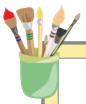 Porter un regard sur l’organisation de la classe.Automne 2018En placeJ’y réfléchisÀ mettre en placeLe rassemblementL’espace permet aux enfants d’être à l’aise lorsqu’ils sont assis et de toujours voir ce qui est affiché au mur ou ce que l’enseignante montre.Les éléments affichés correspondent aux besoins des enfants, sont clairs adaptés et visibles des enfants. Les enfants peuvent bouger et danser, dans cet espace.En placeJ’y réfléchisÀ mettre en placeLes jeux symboliquesEn ce début d’année, ce coin présente peu d’éléments (ex : une couverture, deux ou trois vêtements, une poupée facile à habiller, quelques aliments en plastique [ex. : viandes, produits laitiers).On y retrouve du matériel pour écrire et dessiner.Les enfants disposent de 45 à 60 minutes consécutives de temps de jeu libre par jour.En placeJ’y réfléchisÀ mettre en placeLes jeux de constructionLe coin est dégagé pour que les enfants puissent faire des constructions ou des chemins plus ou moins longs.Les enfants peuvent intégrer à leurs constructions de petites autos, des camions, un garage, des avions, un train, un camion de pompier, des personnages, etc.En placeJ’y réfléchisÀ mettre en placeLes jeux avec l’eau et le sableLes enfants ont l’occasion de jouer dans le sable et dans l’eau.Les enfants ont accès à de petits objets pour créer un environnement symbolique.En placeJ’y réfléchisÀ mettre en placeLes jeux de table et de manipulationLes jeux et le matériel se trouvent dans des boites faciles d’accès pour les enfants.Les jeux correspondent aux intérêts et au niveau de développement des enfants.En placeJ’y réfléchisÀ mettre en placeL’expression artistiqueLes enfants prennent soin du matériel d’arts.Le matériel est facile d’accès.Les enfants ont accès régulièrement au coin peinture.